Op 23 januari 2023 hebben wij uw subsidieaanvraag ontvangen voor het project ‘Voor nieuw publiek’ op grond van de Algemene subsidieverordening.Op 30 januari 2023 en 12 februari 2023 hebben wij aanvullende gegevens ontvangen.Juridische toetsingWij hebben uw aanvraag getoetst aan: artikel 107 en 108 van het Verdrag betreffende de werking van de Europese Unie;de Verordening (EU) nr. 651/2014 van de Commissie van 17 juni 2014 waarbij bepaalde categorieën steun op grond van de artikelen 107 en 108 van het Verdrag met de interne markt verenigbaar worden verklaard (Pb 2014 L187) (hierna: Algemene groepsvrijstellingsverordening);de Algemene wet bestuursrecht (hierna: Awb);de Algemene subsidieverordening Noord-Brabant (hierna: Asv);BesluitWij hebben besloten u een subsidie te verstrekken van € 5.000.000,-, op grond van artikel 4 juncto artikel 7, eerste lid onder d en tweede lid onder b, van de Asv. Het genoemde bedrag is een maximum subsidiebedrag. Voor zover noodzakelijk en adequaat in relatie tot het doel van de subsidie komen de daadwerkelijk gemaakte kosten van de volgende activiteiten in aanmerking: Dit stelt het museum in staat om te investeren in haar doorontwikkeling en zo een breder publiek te benaderen om doorgroei mogelijk te maken. Hiermee draagt het Oorlogsmuseum Overloon bij aan de ambitie en doelstellingen van het beleidskader Levendig Brabant 2030 en het erfgoed van de Tweede Wereldoorlog uit de verhaallijn ‘Bevochten Brabant’De Geldlening is bedoeld om bij te dragen in de financiering van de transformatie van een traditioneel oorlogsmuseum naar een gethematiseerd museum en de introductie van een nieuw educatief programma, gebaseerd op nieuwe digitale technieken, zodat het Oorlogsmuseum Overloon op een zelfstandige wijze geëxploiteerd kan worden. Met in het bijzonder paviljoen 1 en 2. De daartoe te plegen investeringen vinden plaats overeenkomstig de aanvraag op grond waarvan de Subsidieverleningsbeschikking is afgegeven.SubsidiehoogteOp grond van artikel 10 Asv hebben wij de totale subsidiabele kosten op basis van uw begroting  berekend. De subsidiabele kosten bedragen € 5.000.000  Het subsidiebedrag is als volgt berekend: 100% van de subsidiabele kosten à €5.000.000Opschortende voorwaardenDe subsidie in de vorm van een geldlening is een subsidie onder opschortende voorwaarden. De subsidie wordt u verleend onder de volgende opschortende voorwaarden:U werkt als subsidieontvanger mee aan de totstandkoming van een overeenkomst van geldlening zoals bedoeld in artikel 4:36 juncto artikel 4:33, aanhef en onderdeel a, van de Awb.U vult het Formulier Zakelijke doorlopende machtiging SEPA, bijlage 2 van de overeenkomst van geldlening, in en ondertekent dit formulier. Vervolgens retourneert u het formulier aan de afdeling Subsidies vóór 30 januari 2024De overeenkomst maakt onderdeel uit van deze beschikking en is als bijlage in tweevoud bijgevoegd. U dient één exemplaar ondertekend aan de afdeling Subsidies vóór 30 januari 2024 te retourneren.De opschortende voorwaarden zoals genoemd in de overeenkomst van geldlening artikel 1.2 tot en met artikel 1.6.Staatssteun Deze subsidie in de vorm van een lening wordt niet tegen marktconforme voorwaarden verstrekt. Het rentevoordeel vormt staatssteun in de zin van artikel 107 lid 1 VWEU. Deze staatssteun is geoorloofd door toepassing van de toepasselijke vrijstelling. Op grond van zekerheden en solvabiliteit is berekend wat conform de uitgangspunten van de Europese Commissie een marktconform rentepercentage is voor de geldlening. (4,65%). De gevraagde rente zit hier onder (2,0%), het rentevoordeel dat daarmee ontstaat is staatssteun. De lening is bedoeld voor instandhouding cultuurhistorie en ontwikkeling museumactiviteiten. Daarom kan de staatssteun, die het rentevoordeel oplevert, worden gebracht onder de cultuurvrijstelling. Wij hebben uw aanvraag getoetst aan de staatssteunregels (artikel 107 e.v. van het Europees Verdrag betreffende de werking van de Europese Unie). Wij zijn van oordeel dat deze steun voldoet aan de voorwaarden gesteld in de Algemene groepsvrijstellingsverordening en in het bijzonder aan de voorwaarden van artikel 53.Deze beschikking zullen wij binnen 20 werkdagen na verzending van het besluit ter kennis brengen aan de Europese Commissie. De Europese Commissie kan vragen stellen naar aanleiding van de kennisgeving. Dit kan mogelijk tot gevolg hebben dat de Europese Commissie alsnog van oordeel is dat onderhavige beschikking niet onder de vrijstellingsverordening valt. Dit kan tot gevolg hebben dat de subsidieverlening moet worden teruggevorderd. Daarnaast wordt de subsidie aan u verleend onder de voorwaarde dat er tegen u geen bevel tot terugvordering uitstaat ingevolge een eerder besluit van de Europese Commissie waarbij de steun onrechtmatig en onverenigbaar met de interne markt is verklaard. In het kader van transparantieverplichtingen zullen wij deze beschikking op internet publiceren.Wet Bibob Wij hebben op basis van de Wet bevordering integriteitsbeoordelingen door het openbaar bestuur (hierna: Wet Bibob) een onderzoek verricht naar de ingediende aanvraag om subsidie. Onze conclusie op basis van dit onderzoek is dat er vanuit de Wet Bibob geen bezwaren zijn om de aangevraagde subsidie te verlenen.Wel wijzen we erop dat het Bibob-onderzoek een momentopname is. Er kan op een later moment blijken dat er (nieuwe) handhavingsinformatie, strafrechtelijke informatie of een andere indicatie is om een nieuw Bibob-onderzoek op te starten. Uit dat onderzoek kan dan blijken dat er vanuit de Wet Bibob wel degelijk bezwaren zijn ten aanzien van de verleende subsidie.VoorschotWij verstrekken u op basis van artikel 23 van de Asv een voorschot van € 2.500.000 (50 % van de verleende subsidie). Dit voorschot wordt binnen 6 weken na het voldoen aan de opschortende voorwaarden van zowel deze subsidiebeschikking als genoemd in de overeenkomst van geldlening overgemaakt naar NL12 RABO 0331 2720 08, ten name van Stg. Ned. Nat. Oorlogs- en Verzetsmuseum.VerplichtingenVoor de uitvoering van uw project bent u gebonden aan de volgende verplichtingen: de verplichtingen zoals opgenomen in de Asv, en in de overeenkomst van geldlening;u voert de activiteiten uit overeenkomstig uw projectplan;u realiseert de activiteiten in de periode van 1 juli 2023 tot 31 december 2026u dient jaarlijks bij de afdeling Subsidies voor 1 juli een tussentijds voortgangsverslag in;binnen dertien weken na afronding van het project, maar uiterlijk op 1 april 2027 dient u bij de afdeling Subsidies een verzoek tot vaststelling van de subsidie in;u houdt de activiteiten die tot stand zijn gekomen met een provinciale subsidie ten minste 5 jaar na vaststelling van de subsidie in stand;een zaak die tot stand is gekomen met provinciale subsidie wordt niet binnen een periode van 5 jaar na realisering daarvan vervreemd, verhuurd of met hypotheek of andere zakelijke rechten bezwaard, dan wel geheel of gedeeltelijk aan de in de aanvraag omschreven bestemming onttrokken;Daarnaast wijzen wij u op het volgende ten aanzien van de geldlening:u lost de geldlening af conform hetgeen hierover is bepaald in de overeenkomst van geldlening;rapportageverplichtingen voortvloeiende uit de overeenkomst van geldlening dienen gestuurd te worden naar de afdeling Administraties onder vermelding van C2325106MeldingsplichtOver tussentijdse wijzigingen in uw project dient u ons z.s.m. na bekend worden hiervan schriftelijk te informeren. De volgende omstandigheden vallen expliciet onder de meldingsplicht: het niet uitvoeren of vertraagd uitvoeren van de activiteiten zoals genoemd in het projectplan en in de subsidieverlening;het gewijzigd uitvoeren van de activiteiten zoals genoemd in het projectplan en in de subsidieverlening;wijziging van de begroting;het niet kunnen halen van de gestelde datum voor het compleet indienen van het tussentijdse voortgangsverslag; het niet kunnen halen van de gestelde datum voor het indienen van het verzoek tot vaststelling van de subsidie;het niet kunnen voldoen aan de instandhoudingsplicht of de plicht tot het niet wijzigen van de rechtstoestand, bedoeld in artikel 16, eerste lid onder b en c, van de Asv;faillissement of surseance van betaling.Het niet voldoen aan de meldingsplicht kan negatieve gevolgen hebben voor deze subsidieverstrekking. SubsidievaststellingDe subsidie wordt vastgesteld op basis van uw verzoek tot vaststelling. Hieruit moet blijken dat de activiteiten waarvoor de subsidie is verleend zijn verricht en dat aan de subsidie verbonden verplichtingen is voldaan. Als bewijsstukken voegt u minimaal bij:een activiteitenverslag als bedoeld in artikel 4:80 van de Awb waarin wordt aangetoond dat;de activiteiten, waarvoor de subsidie is verleend, zijn verricht ;aan de subsidie verbonden verplichtingen is voldaan;een financieel verslag dat:aansluit op de begroting waarvoor subsidie is verleend;een vergelijking bevat van de begroting met de gerealiseerde inkomsten en uitgaven; en een toelichting bevat op substantiële afwijkingen van de gerealiseerde inkomsten en uitgaven ten opzichte van de begroting;een controleverklaring, inclusief een oordeel over de rechtmatigheid, overeenkomstig de Regeling controleprotocol subsidies Noord-Brabant.De Regeling controleprotocol subsidies Noord-Brabant vindt u op onze website, www.brabant.nl, via de zoekterm ‘controleprotocol’.Wij benadrukken dat het niet of niet tijdig voldoen aan de vereisten voor subsidievaststelling in beginsel leidt tot het ambtshalve vaststellen van de subsidie. Dit betekent dat de subsidie wordt vastgesteld op basis van de tot dan toe bekende gegevens. Een te late indiening van de aanvraag tot subsidievaststelling kan leiden tot het lager – of zelfs op nihil – vaststellen van de subsidie.CommunicatieDe provincie Noord-Brabant vindt het belangrijk om haar burgers te informeren over haar rol in de samenleving. Wij verwachten dat u in publicitaire uitingen over het project vermeldt dat de activiteit geheel of gedeeltelijk met financiële steun van de provincie Noord-Brabant wordt of is gerealiseerd. Zo draagt u bij aan de zichtbaarheid van de provincie Noord-Brabant en uw project. Actuele informatie over het beeldmerk en het logo vindt u op www.brabant.nl/huisstijl. Om papiergebruik terug te dringen verzoeken wij u om publicitaire uitingen bij voorkeur digitaal te doen. Ook met de provincie vragen wij u zoveel mogelijk digitaal te communiceren.Nadere informatieVragen over dit besluit kunt u stellen via subsidie@brabant.nl of via (073) 680 8282 op werkdagen tussen 9.00 en 12.00 uur. Wij verzoeken u om bij verdere correspondentie ons kenmerk te vermelden.BezwaarIs dit besluit aan u gericht en bent u het er niet mee eens, dan kunt u een bezwaarschrift indienen. Is het besluit niet rechtstreeks aan u gericht en bent u het er niet mee eens, dan kunt u alleen een bezwaarschrift indienen als het besluit directe gevolgen voor u heeft. Verstuur uw bezwaarschrift binnen 6 weken na de verzenddatum van het besluit. U kunt uw bezwaarschrift op 2 manieren indienen:Digitaal. Op www.brabant.nl/bezwaar vindt u de link ‘Bezwaar indienen’. U heeft hiervoor een DigiD-inlogcode nodig.Per post. Stuur uw bezwaarschrift naar:Het college van Gedeputeerde Staten van Noord-BrabantSecretariaat van de hoor- en adviescommissiePostbus 901515200 MC te ‘S-HertogenboschIn het bezwaarschrift zet u:uw naam en adres; de datum, het kenmerk en een omschrijving van het besluit; de reden waarom u het niet eens bent met ons besluit;de datum van uw bezwaarschrift en uw handtekening; maakt u namens iemand anders bezwaar? Stuur dan een machtiging mee. Voeg ook een kopie toe van het besluit waarmee u het niet eens bent. Op deze manier kunnen wij uw bezwaarschrift beter in behandeling nemen.Kunt u ons ook uw telefoonnummer en e-mailadres geven?  Zo kunnen wij samen met u de beste aanpak van de behandeling van uw bezwaar bespreken. U kunt het secretariaat van de hoor- en adviescommissie bereiken via telefoonnummer (073) 680 83 04, faxnummer (073) 680 76 80 en e-mailadres bezwaar@brabant.nl.Aan het indienen van een bezwaar zijn geen kosten verbonden.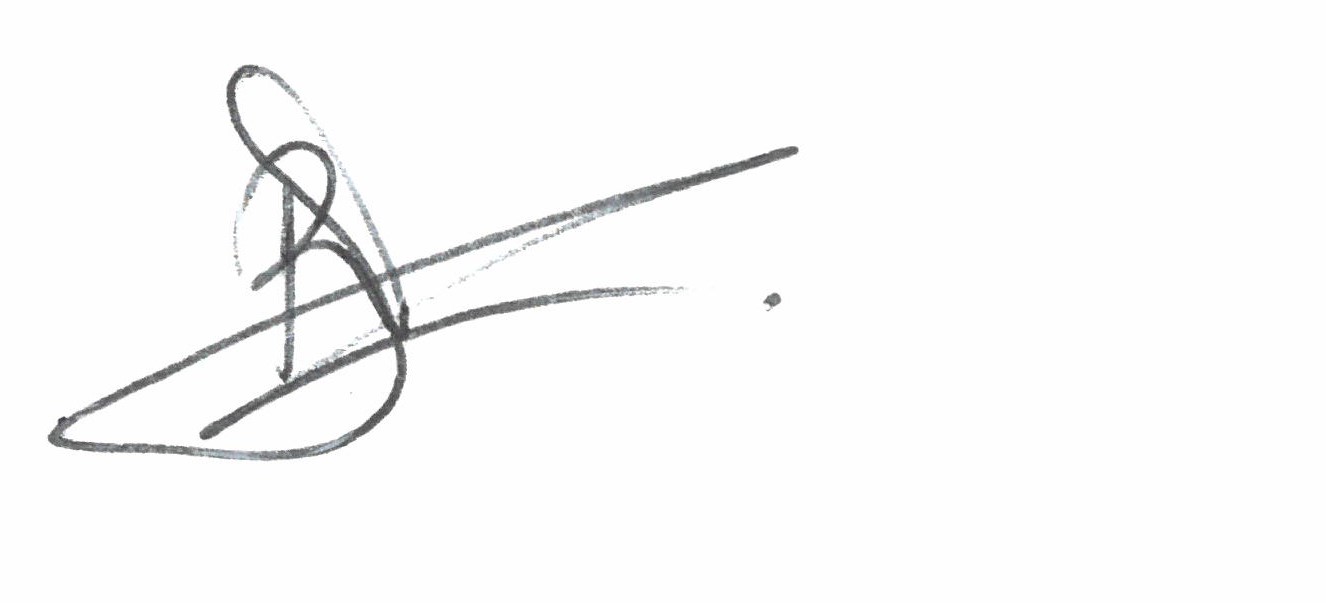 